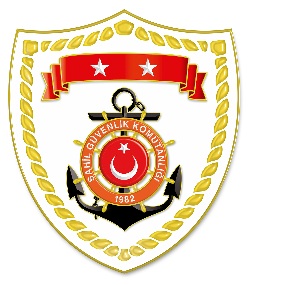 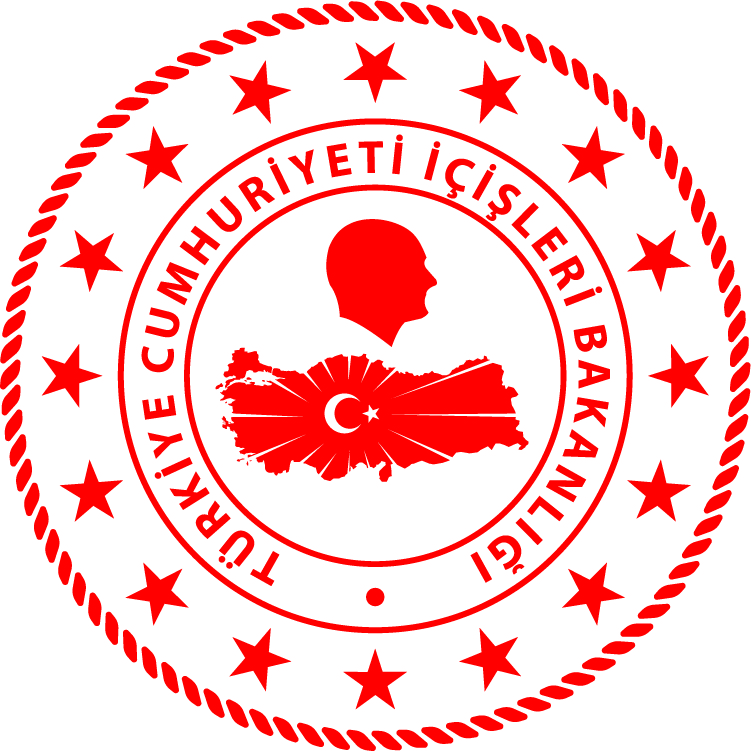 Ege BölgesiS.NoTARİHMEVKİ VE ZAMANKURTARILAN SAYISIKURTARILAN/YEDEKLENEN TEKNE SAYISIAÇIKLAMA114 Ekim 2019MUĞLA/Fethiye
02.516-Göcek Binlik koyunda bulunan ticari yatta yangın çıkması nedeniyle 2 mürettebat ve 4 yolcu Sahil Güvenlik Botuna alınarak kurtarılmış ve yangın kontrol altına alınmıştır. Bahse konu 6 şahıs sağlık durumları iyi olarak Göcek sahiline intikal ettirilmiş, teknenin ise sahibi tarafından kendi imkânlarıyla bulunduğu yerden alınacağı bilgisi alınmıştır.